Сюрпризный игровой момент в подготовительной «А» группе «Проделки Снеговика»Посмотрите-ка, ребята, в окошко: какая чудесная зима пришла к нам! Снежок лежит белый-белый, деревья и кусты нарядились в зимние шапки, и во дворах дети катаются с первых снежных горок.ДЕТИ:1 Белый снег пушистыйВ воздухе кружитсяИ на землю тихоПадает, ложится.2 И под утро снегомПоле забелело,Точно пеленоюВсе его одело.Ведущ:    Ребята, посмотрите, к нам сегодня в группу пришло странное письмо.Потрогайте письмо рукой, какое оно холодное (дети прикасаются рукой к письму). Как Вы думайте, откуда к нам могло прийти такое холодное письмо? (С улицы, с мороза … и т.д.).Ведущ:   Давайте, откроем письмо и прочитаем его (открывает письмо, читает)Ребята, да это письмо не простое – это письмо – загадка:«Что за снежный человек,Нос морковкой, тело снегВырос посреди двора,Где гуляет детвора,Нарядился в пуховикБелоснежный…(Снеговик).Ведущ:   Молодцы, ребята! Правильно это снеговик. Скажите, а кто это такой снеговик? (Ответы детей). Почему его так зовут?Стук в дверь.Ведущ:   Слышите, кто-то стучит.Снеговик:Я весёлый Снеговик, K снегу, холоду привык.Вы слепили меня ловко:Вместо носа - тут морковка.Уголечки вместо глаз,Шляпой служит старый таз.Дали в руки мне метелку -Только в этом мало толку!Мне, признаться, надоелоОдному стоять без дела.Снеговик я не простой,Любопытный, озорной.К вам бежал вприпрыжку я!Всех приветствую, друзья!Во дворе я всё подмёл?Подмёл!  В доме чистоту навёл?Навёл! Угощение приготовил?Приготовил!  Ничего я не забыл?Ой, нет, всё-таки забыл!Объявление составилДа на лавочке оставил,Вот оно!  Снеговик:         (читает вслух)«Тех, кто к скуке не привык,В гости ждёт – ваш Снеговик!»НО, со мной никто не хочет играть и совсем никто не хочет дружить!Ведущ:           Почему, уважаемый снеговик?Снеговик:   Все боятся, что я холодный и если вы будете играть со мной, то несомненно простудитесь!Ведущ:          Но это же полная ерунда, правда, ребята?Дети:             Да!)Снеговик:   Вы правда так считаете? И вы хотите стать моими настоящими друзьями?Дети:          Да! Снеговик :     Я для вас столько всего приготовил, друзья мои!Вот, например, у меня холодные загадки есть!Ведущ:          Какие загадки?Снеговик:     Ну холодные, потому что они зимние!
В небесах она сверкает, Нашу елку украшает.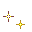 Не померкнет никогда В новогодний день ...
ЗвездаВ эти дни стоит мороз В роще, сквере, на катке.Нам веселый Дед Мороз Что-то долго вез в мешке.
Подарки
Все его зимой боятся - Больно может он кусаться.Прячьте уши, щёки, нос, Ведь на улице ...
Мороз
Всю ёлку до макушки Украсили игрушки!Вставайте в хоровод! Встречайте ... !
Новый год
Вся она в фонариках, Разноцветных шариках,В шишках, веточках стоит, У нее нарядный вид.
Елка
Есть у мишки банка мёда, Есть у кошки мышки,Есть ёлочки иголки, Есть у ёлки ...
Шишки
Зимой, в часы веселья Вишу на яркой ели я.Стреляю, точно пушка, Зовут меня ...
Хлопушка
Их треплют, катают, А зимой таскают.
Валенки
Меня не растили - из снега слепили. Вместо носа ловко вставили морковку.Глаза - угольки, руки - сучки. Холодная, большая, кто я такая?
Снежная баба
Мы для елки их купили, В Новый Год ей подарили.Будто сказочные почки Светят в ветках...
Огонечки

Вся она приходит в белом, Укрывает она снегомВсе деревья и дома, Называется ...
Зима
Две сестренки, две плетенки Из овечьей шерсти тонкой.Как гулять - так надевать, Чтоб не мерзли пять да пять.
ВарежкиВедущ:     Какие замечательные загадки о приближающемся празднике! И как здорово ты их загадываешь! Хочешь поплясать немножко? Мы похлопаем в ладошки!Снеговик :                                       Погодите, погодите!    Вы меня не торопите      Как танцевать мне покажите!         Меня в гости пригласили,          А плясать не научили!Ведущ:       Что бы весело плясать , надо ножки поднимать, нужно ручками играть , нужно глазками моргать…Улыбаться, не стесняться и все это делать под музыку! Вот так, попробуй! (дети показывают)Снеговик:  Здорово, теперь  я могу плясать!Ведущ:        А сейчас мы это проверим!Игра «Быстро в круг мы соберемся»Мы сейчас пойдем налево – раз, два, три!А потом пойдем направо - раз, два, три!Быстро в круг мы соберемся - раз, два, три!И немножко разойдемся - раз, два, три!Мы похлопаем в ладоши - раз, два, три!И покружимся немного - раз, два, три!Мы немножечко присядем - раз, два, три!И немножечко привстанем - раз, два, три!Ведущ:   Молодец, Снеговик, ты все делаешь замечательно, теперь можно и поплясать немножко!(Свободная пляска.).Снеговик:  Ух, как жарко стало в зале,                     Как мы здорово плясали! Молодцы, танцуете вы очень хорошо, а играть умеете? ведь я Снеговик, сделан из больших комков снега, а маленькие комочки снега, из которых можно сделать большой комок, называют снежки. И поэтому моя любимая игра в снежки
Ведущ: Знаю я, что любят дети 
Лыжи, санки и коньки, 
И, конечно, все на свете 
Любят поиграть в снежки.(Снеговик берёт свой чемоданчик, открывает, а там снежки. Выбрасывает снежки на пол. Все играют в снежки, вместе с ведущим  обкидывают Снеговика) Снеговик: Ой, сдаюсь, сдаюсь, сдаюсь                    Ой, боюсь, боюсь, боюсь.                     Вот молодцы, ребята!                     Ловко вы снежки бросаете!                    А теперь снежки берите 
                    И в чемоданчик мне несите! Снеговик стряхивается как будто весь в снегу, собирает снежки в чемоданчик. После этого постепенно сползает вниз.Ведущ: (подбегает к Снеговику и усаживает его на стул)  Снеговик наш дорогой! Что случилось? Что с тобой?Снеговик: Сам не знаю! Умираю! Может таю? (щупает себя) Нет! Не таю! Ах! («Падает» в обморок) .Ведущ:  (Испуганно)Что случилось, что с тобой?Дети, дуйте посильней,Чтобы стало холодней.           (Дети дуют на Снеговика)Снеговик: (слабым голосом)Таю, таю, помогите!Ведущ: (обращается к детям)А теперь ещё машите.Вы нам, дети, помогите.(Дети машут руками и дуют на Снеговика)Ведущ:   (обращается к Снеговику)Что с тобою, Снеговик? Очень бледен ты на вид.  Ты не болен?Снеговик: (поднимается)Я не болен, я здоров! Мне не надо докторов.Ведущ:     Ты нас очень напугал.Снеговик:       (весело)  Я вас просто разыграл!                                           Убегайте во всю прыть,                                          Буду вас сейчас ловить!Игра «Спящий Снеговик»Снеговик, а мы тебя из круга не выпустим.Проводится игра: «Не выпустим из круга Снеговика».Снеговик:     А я вот так выйду:- пытается перешагнуть,- разъединить руки детей,- проползти,- перепрыгнуть.Что ж вы хотите?Ведущ :   Поиграй с нами!Проводится игра «Ножки, ручки и носы».Снеговик: Раз, два, три, четыре, пять – начинаем мы играть!Снеговика кто не боится?Дети: Я!Снеговик:  Кто со мной сейчас сразится?Дети:   Я! Снеговик:  Я морожу, я морожу – ножки ваши заморожу!(Под музыку дети прыгают) .Снеговик:  Раз, два, три, четыре, пять – снова будем мы играть!Снеговика кто не боится и со мной повеселится?Дети: Я!Снеговик:Я морожу, я морожу, ручки ваши заморожу!(Под музыку дети хлопают) .Снеговик:  Раз, два, три, четыре, пять! Продолжаем мы играть!Снеговика кто не боится и со мною порезвится?Дети: Я!Снеговик: Срочно закрывайте носик – Снеговик вас заморозит!(Дети закрывают рукой нос, Снеговик дует на них).Молодцы, ребята, здорово вы играли!!!Снеговик:  Ой! Что это я, совсем забыл!         На новоселье пригласил,         Ещё ничем не угостил.         (Угощает конфетами)Расставаться нам пора.До свиданья, детвора!Я ведь снежный часовой:Где поставлен - там и стой!Утром в сад ко мне придете -На посту меня найдете...До свидания!!!!